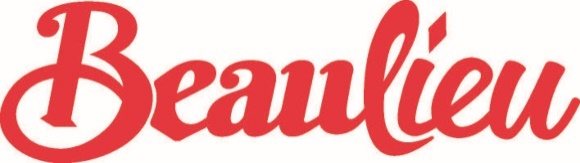 Media newsNovember 16th 2021Beaulieu announces its busy 2022 events calendarBeaulieu is looking forward to an exciting new year of events as it announces its 2022 calendar*, with a packed line-up of successful shows returning for the new season.Eagerly anticipated is the return of Spring Autojumble on 14th - 15th May, following a two-year break. Motor enthusiasts will be itching to buy and sell treasured spare parts, automobilia, retro memorabilia and complete cars, with hundreds of stands and vibrant car club displays as part of the big weekend. Following in its tyre-tracks on 10th - 11th September will be the much-loved International Autojumble.Incredible hot rods, custom cars and bikes, and classic vehicles from America, will all be the stars of the Hot Rod & Custom Show on 19th June, with music and retro fashions at the heart of this colourful show. While the high octane thrills will continue with the Beaulieu Supercar Weekend on 6th - 7th August, with exciting demonstrations of jaw-dropping supercars that all the family will love.A big hit with gardeners when it was launched in 2021, BBC Gardeners’ World Spring Fair will be transforming the Beaulieu event fields into a green-fingered paradise as it returns from 29th April to 1st May. The show will be packed with even more to treat gardeners, including flower displays and plants to buy, inspirational Beautiful Borders and gardening supplies for sale, to the BBC Good Food Market, street food, musical entertainment and more.No less than 16 Simply rallies are scheduled to take place throughout 2022, with favourites including Simply Aston Martin on 3rd April, Simply Porsche on 5th June and Simply Japanese on 24th July, being joined by brand new rally Simply Italian on 24th April.Beaulieu Events Manager Charlotte Mountain said: “As we look forward to a brand new year of Beaulieu events, it is exciting to be able to announce such a packed calendar, with the return of so many much-loved events. As well as a number of favourites, it is great to be welcoming new rally Simply Italian to the calendar.“After the disruptions to the beginning of the 2021 events season, we’re hoping that 2022 will be a year to remember for great events and days out at Beaulieu. Make sure to get these dates in your diary!”For the full line-up of events please see below.* Although we will strive to deliver this calendar of events, these provisional dates may be subject to change – for the latest details see www.beaulieu.co.uk/events.Tickets will go on sale in January 2022 at www.beaulieu.co.uk/events. Sign up to our event newsletter or our social media pages to be one of the first to know.Visitor and participant tickets include entrance to all that Beaulieu has to offer, including the National Motor Museum and Bond in Motion – No Time To Die, Little Beaulieu, World of Top Gear, On Screen Cars, the ancestral Montagu home Palace House, Secret Army exhibition, 13th century Beaulieu Abbey and the stunning grounds and gardens. Visit www.beaulieu.co.uk for more information.Beaulieu is also ideal for car clubs looking to hold their own rally, taking the hassle out of hosting an event with excellent facilities and all-inclusive access to the whole of the attraction. For more information see www.beaulieu.co.uk/events/hold-your-rally-at-beaulieu or to discuss your club’s requirements with a member of the Beaulieu Events team email events@beaulieu.co.uk.– ENDS –Further information from:Ben Wanklyn						Richard Morgan
PR Executive						Marketing Manager
E: ben.wanklyn@beaulieu.co.uk 			E: richard.morgan@beaulieu.co.ukT: 01590 614641					T: 07818 454502DateEventContentSunday 3rd AprilSimply Aston MartinGetting the events season off to a great start, Simply Aston Martin will be a season highlight for every Aston Martin fanSunday 10th AprilSimply AudiReturning for its fifth year, an impressive display for this popular German marqueSunday 24th AprilSimply ItalianBrand new for 2022, this rally will bring together all manner of lively Italian motors with a great displayFriday 29th April – Sunday 1st MayBBC Gardeners’ World Spring Fair A great green-fingered day out, with displays, plants for sale, expert gardening advice, BBC Good Food Market and entertainmentSaturday 14th – Sunday 15th MaySpring AutojumbleReturning for 2022, this buying and selling bonanza will feature car displays and stands packed with automotive bargainsSunday 15th MayLand Rover RummageA trading corner of Spring Autojumble, devoted to spare parts and accessories for Britain’s favourite 4X4Sunday 22nd MaySimply FordAlways a highlight for enthusiasts’ groups, every model of Ford is welcome to join this well-established favouriteSunday 29th MaySimply ElectricSparking into life for its second year, Simply Electric invites all electric cars to park up in the grounds of the National Motor MuseumSunday 5th JuneSimply PorscheWelcoming all Porsche owners and enthusiasts for a busy Porsche-themed day outSunday 12th JuneNational Mini DayJoin the Mini Cooper Register in celebrating all Minis, old and new, with a jam-packed eventSaturday 18th JuneSimply VWVee Dubs of every type are invited to join in, for a great day out that Volkswagen fans will loveSunday 19th JuneHot Rod & Custom ShowA glorious retro celebration of colourful hot rods, classic American and custom cars and bikesSunday 26th JuneSimply JaguarThis impressive display will be open to all classic and modern JaguarsSunday 3rd JulyNational Austin Seven RallyJoin the Pre-War Austin Seven Club as it celebrates 100 years of one of the world’s best-loved people’s carsSunday 10th JulySimply Land RoverA must for 4X4 fans, Land Rovers of every age will take over the Beaulieu parklandSaturday 16th JulySimply VauxhallLove your Vauxhalls? Then don’t miss Simply Vauxhall, with all examples invited to take partSunday 17th JulySimply FrenchBringing Gallic flair to Beaulieu, every French classic car is welcomeSunday 24th JulySimply JapaneseFrom city runabouts to sports cars, Japanese cars of every variety will join the rallySaturday 6th - Sunday 7th AugustBeaulieu Supercar WeekendMany of the world’s most exciting supercars will be the stars of this two-day showSunday 14th AugustVW T ChillBeaulieu hosts this family-friendly VW camping event, back by popular demandSunday 14th AugustGraham Walker RunAn annual get-together of veteran and vintage motorcycles, in tribute to the late Graham WalkerSunday 21st AugustSimply MercedesThe fourth Simply Mercedes will bring together impressive cars built by the prestige German manufacturerSaturday 10th – Sunday 11th SeptemberInternational AutojumbleBeaulieu’s most famous event and the largest autojumble this side of the AtlanticSunday 18th SeptemberSimply BMWBig or small, every BMW from the marque’s distinguished past is invited to take partSunday 25th SeptemberSimply British ClassicsReturning for its third year, Simply British Classics welcomes all pre-2000 British classic carsRemembrance Sunday 13th NovemberSimply SmartThe final Simply rally of 2022 will be a colourful display of some of the smallest and cheekiest cars on the road